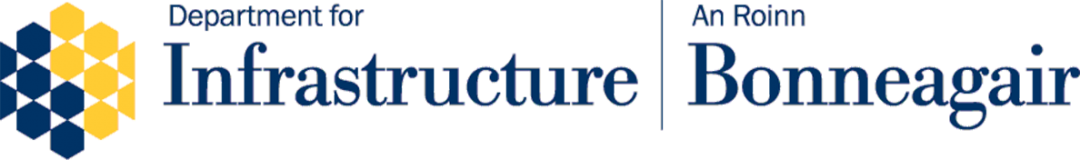 Draft Flood Risk Management Plan 2021-2027 including, the Strategic Environmental Assessment andHabitats Regulations AssessmentConsultation Response FormResponses should be received no later thanFriday 25 June 2021This Consultation Response Form (CRF) aims to provide you with an opportunity to comment on the draft:Flood Risk Management Plan 2021-2027 (FRMP)Strategic Environmental Assessment (SEA) and Habitats Regulations Assessment (HRA)It is intended that through the CRF you will have an opportunity to put forward your comments, to help inform the FRMP, SEA and HRA for Northern Ireland. The CRF should be considered in conjunction with the consultation document available on the Department’s website at the following link: https://www.infrastructureni.gov.uk/consultations/consultation-draft-flood-risk-management-plan-2021-2027-second-cycleAdditional copies of both the CRF and the consultation document can be obtained from the Department for Infrastructure: Email: floods.directive@infrastructure-ni. gov.uk Writing to: Flood Risk Management Plan Consultation ResponseDepartment for Infrastructure Water and Drainage Policy Division Room 1-22, Clarence Court 10-18 Adelaide Street BELFAST BT2 8GB Alternative formats of the CRF can also be made available on request and you should forward any such requests using one of the methods detailed above. Responses should be received no later than 17:00 on Friday 25 June 2021. All responses received by this date will be considered.Please note that all responses will be treated as public, and may be published on the Department’s website. If you do not want your response to be used in this way, or if you prefer for it to be used anonymously, please indicate this when responding (The Freedom of Information Act 2000 and Environmental Information Regulations 2004 gives the public a right of access to any information held by a public authority, namely, the Department in this case). Following consideration of all responses, a report may be published on the Department’s website. Thank you for taking the time to complete this CRF and providing your comments.I am respondingAs individual                                                 On behalf of an organisation                     Your DetailsName:                                                           Postal address (including postcode):           Email address:                                              Please select from which of the following groups you belong to   Individual   Individual at perceived flood risk   Utilities/Infrastructure provider   Business sector   Consultant / Contractor   Environmental management    Academia/Research   Farming / Land management   Local Government   Central Government   Leisure / Tourism   Manufacturing   Transport / Navigation   Developer   Other (please specify)        After the 6 month consultation period we will publish our response document and will let you know what people have said, how we have taken their comments into account and what changes will be made before we publish the final FRMP, SEA and HRA by 22 December 2021.Freedom of Information Act 2000 – Confidentiality of ConsultationsPlease note that your response and the responses of others to the consultation may be disclosed on request. The Department can only refuse to disclose information in exceptional circumstances. Before you submit your response please read the paragraphs in the consultation document on the confidentiality of consultations which provide guidance on the legal position about any information given by you in response to this consultation.Questions on the Draft Flood Risk Management PlanQuestion 1Do you agree that, using the methodology noted, the draft plan highlights the most significant flood risk areas in each of the three River Basin Districts?	Yes   	NoIf not, please give your reasons below.Enter text here .........Please add below any additional comments you may wish to make about the methodology.Enter text here .........Question 2Do you understand and agree with the objectives as described in the draft plan?	Yes   	NoIf not, please give your reasons below.Enter text here .........Please add below any additional comments you may wish to make about the objectives.Enter text here .........Question 3Do you agree that there is the right balance between the social, economic and environmental objectives? 	Yes   	NoIf not, what could be done to redress the balance? Please give your views below.Enter text here .........Question 4Do you agree with the proposed measures identified for each of the Areas of Potential Significant Flood Risk (APSFR)?	Yes   	NoIf not, what would you change and why? Please give your views below.Enter text here .........Question 5What measures do you think should be given the highest priority to manage the flood risk in your area?Please explain what they are and why they should be given a high priority?Enter text here .........Question 6Do you see any ways that you or your community can support and contribute to any of the measures set out in the draft Plan to reduce the flood risk? 	Yes   	NoIf yes, explain what could be done.Enter text here .........Question 7Are there things you think should be done to improve the co-ordination of river basin and flood risk management planning? 	Yes   	NoIf yes, explain what could be done.Enter text here .........Questions on the environmental reports (SEA and HRA)A Strategic Environmental Assessment (SEA) and Habitats Regulations Assessment (HRA) have been undertaken to consider how the draft Flood Risk Management Plan could affect communities and the wider environment. These reports present the results of these assessments and summarise the effects that are significant for the river basin districts.Question 8Do you agree with the conclusions of the environmental reports?	Yes   	NoIf not, please explain why.Enter text here .........Question 9Are there any further significant environmental effects of the draft Plan which you think should be considered?	Yes   	NoIf yes, please describe what they are.Enter text here .........Question 10Are there further mitigations or opportunities that should be considered for the Plan?	Yes   	NoIf yes, please explain.Enter text here .........Please sent the completed form to:Email: floods.directive@infrastructure-ni.gov.uk Post to: Flood Risk Management Plan Consultation ResponseDepartment for Infrastructure Water and Drainage Policy Division Room 1-22, Clarence Court 10-18 Adelaide Street BELFAST BT2 8GB 